TRENING CARDIOPrzygotuj zegar/stoper. Postaraj się wykonywać wszystkie ćwiczenia w rytmie muzyki.  Link poniżej: https://www.youtube.com/watch?v=lmNIBcHSqQQMarsz ( 1 min)Marsz+ krążenia ramion w przód (1 min)Unieś kolano w górę do klatki piersiowej z równoczesnym przyciąganiem uniesionych ramion w dół (patrz rysunek). Nogi pracują na zmianę . (1 min)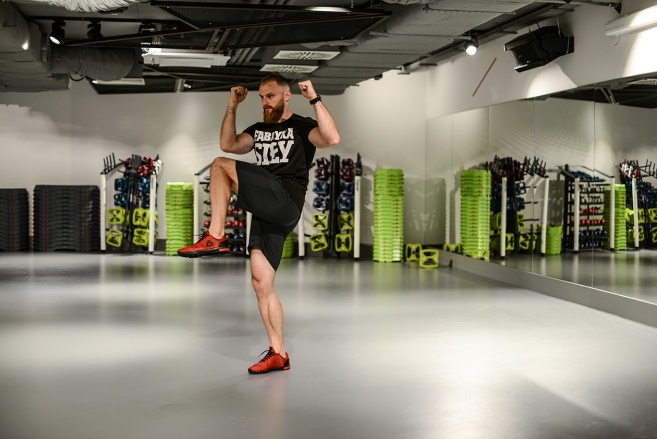 Wymach prostej nogi w przód. (1 min) 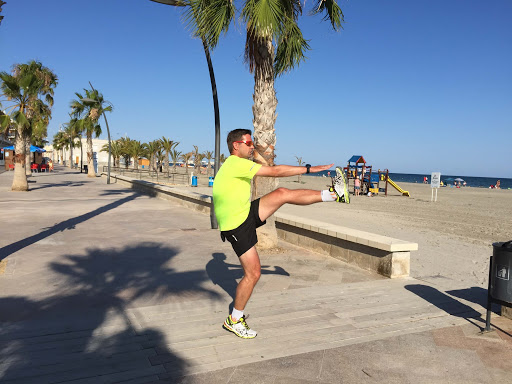 Przyciąganie na zmianę prawego (lewego) łokcia do lewego (prawego) kolana. (1 min)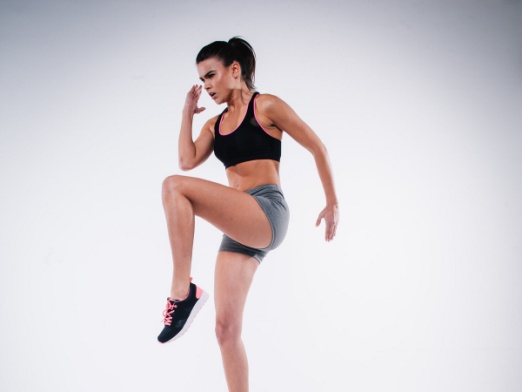 Przeskoki z nogi na nogę w bok. ( 1 min)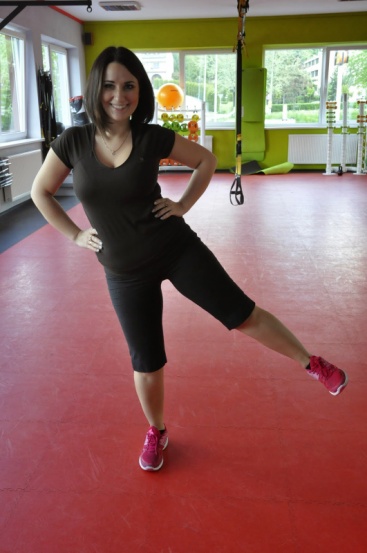 Ćwiczenie jak wyżej+  ramiona w bok (oba ramiona w tą samą stronę) (1 min).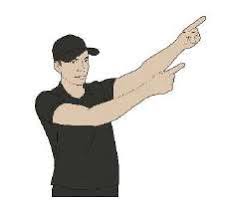 Bieg w miejscu,  pięty uderzają  o pośladki. (1 min)Pajacyki (1 min)„Piłeczka”- Pozycja zasadnicza. Stopy razem. Podskoki obunóż, delikatne oderwanie stóp od podłoża. (1 min)Marsz+ 3 wdechy nosem, wydechy ustami.Po wykonaniu wszystkich ćwiczeń zrób minutę przerwy, napij się wody i rozpocznij ćwiczenia jeszcze raz.  POWODZENIA!!!!